Harmonogram zajęć w II kwartale 2018 roku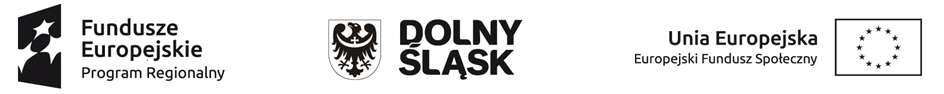 StrzegomPozycja w budżecieNazwa (zgodna z projektem)Imię i nazwisko prowadzącegoDzień tygodnia realizowanych zajęć/data /godzina realizowanych zajęć od… do…Liczba uczniów, w tym chłopców / dziewczątLiczba planowanych godzin w miesiącuDogoterapiaMałgorzata OtokaKwiecień:Środa 11.04.2018 godz. 12.50 – 14.20Środa 18.04.2018 godz. 12.50 – 14.20Maj:Środa 16.05.2018 godz. 12.50 – 14.20Środa 23.05.2018 godz. 12.50 – 14.20Czerwiec:Środa 13.06.2018 godz. 12.50 – 14.20Środa 20.06.2018 godz. 12.50 – 14.204444